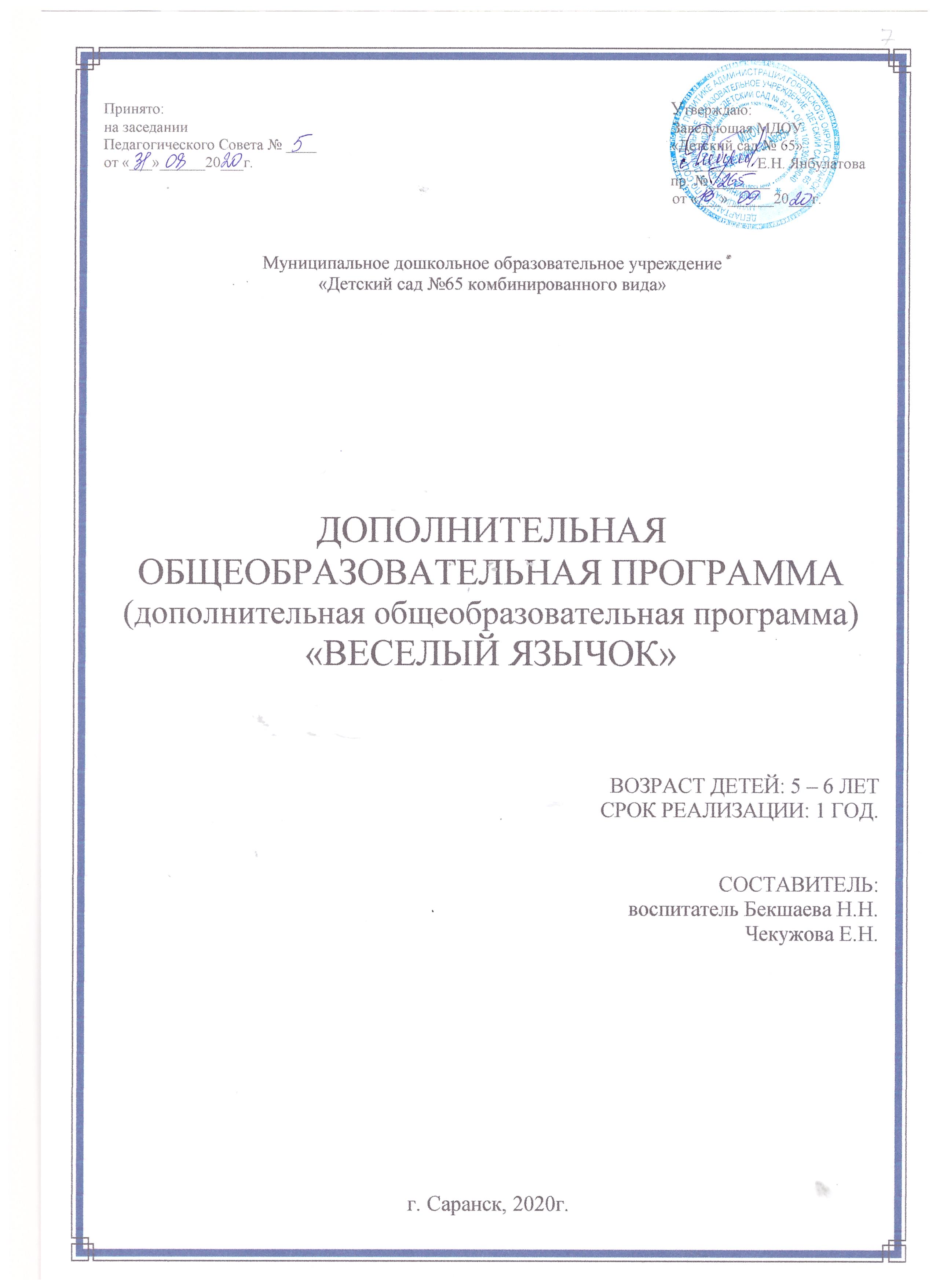 СОДЕРЖАНИЕПАСПОРТ ПРОГРАММЫПОЯСНИТЕЛЬНАЯ ЗАПИСКАДанная программа составлена с учётом и использованием современных инновационных технологий и методик в области правильного дыхания, развития пальчиковой и общей моторики, обеспечивающей двигательные функции руки, скоординированных действий глаза и руки, положительно влияющих на улучшение познавательных способностей и развитие речи дошкольников.Программа направлена на развитие и совершенствование моторики органов артикуляции и создание оптимальных условий для успешной коррекции звукопроизношения у дошкольников с нарушением речи.Новизна программы.  Развитие и совершенствование моторики органов артикуляции и создание оптимальных условий для успешной коррекции звукопроизношения у дошкольников с нарушением речи.Актуальность.  Дошкольный возраст – важный период в становлении личности ребёнка. Без формирования чистой и правильной речи невозможно приобретать навыки общения и учиться строить отношения с окружающим миром. При нормальном развитии овладение звуковым строем языка у дошкольником заканчивается к 4-5 годам. Но иногда в силу ряда причин этот процесс затягивается. Нарушение произносительной стороны речи требует специальной логопедической помощи. И, как известно, чем раньше начата коррекционная работа, тем она эффективнее. Кружковая логопедическая работа облегчает подготовку к основным занятиям по коррекции звукопроизношения, даёт возможность чутко и своевременно реагировать на любые изменения возможностей, потребностей и личностных предпочтений ребёнка, что, в свою очередь, может актуализировать его внутренние ресурсы, включить механизм самокоррекции.Для формирования правильного звукопроизношения необходимо выполнять специальные упражнения для многочисленных органов и мышц лица, ротовой полости - артикуляционную гимнастику. Она представляет собой совокупность специальных упражнений, направленных на укрепление мышц речевого аппарата, развитие силы, подвижности и дифференцированных движений органов, принимающих участие в речи.Уровень развития  речи находится в прямой зависимости от степени сформированности тонких движений пальцев рук. Поэтому тренировка движений пальцев и всей кисти рук является важнейшим фактором, стимулирующим речевое развитие ребенка.  С помощью стихотворного ритма совершенствуется произношение, происходит постановка правильного дыхания, отрабатывается определенный темп речи, развивается речевой слух. 	Нравятся детям пальчиковые игры, записанные на аудиодиске, с музыкальным сопровождением. Хорошее воздействие оказывают игры с предметами: пирамидки, кубики, мозаика, закрепление на липучках «Божья коровка», застегивание пуговиц, подушка с пуговицами. Игры с карандашами, грецкими орехами, крупой, песком, водой, тестом, пластилином, «Пальчиковый бассейн», «Пальчиковый театр», «Шнуровки», доска Сегена, складывание матрешек. Мнем руками бумагу, салфетки, поролоновые шарики,  резиновые мячики, пищащие игрушки. Перспективным приемом  является рисование пальчикамикраской. В процессе рисования развиваются ориентировочно- поисковые движения, ребенок учится фиксировать и удерживать объект в поле зрения. Рисование сопровождается комментированием действий, применяются эмоциональные и речевые стимулы в виде стихотворных текстов. Рисунки: яблоко, уточка, бабочка, елочка, подобраны к определенной теме занятий.  Также  рисуем с помощью пробки, губки,  получаются рисунки- печати. Рисуем на подносе  - рассыпаем манную крупу или песок и проводим пальцем линии: дождик, ручеек, солнышко, дорожку, травку, снег. Важным моментом является развитие тактильной чувствительности. Игры со щетками, поглаживание, потряхивание расслабляет, и пальцы ребенка раскрываются. Большое внимание в своей работе мы уделяем массажу пальчиков и кистей рук, Су-Джок терапия. Метод воспитания звукопроизношения путем артикуляционной гимнастики признан известными теоретиками и практиками логопедии (М. Е. Хватцев, О. В. Правдина, М. В. Фомичева, Л. С. Волкова, С. Н. Шаховская, Г. В. Гуровец, Г. В. Кузнецова, Т. Б. Филичева, Н. А. Чевелева, Г. В. Чиркина и др.).Цель программы: Развитие речи и мелкой моторики детей старшего дошкольного возраста.    Задачи программы:Образовательные: 
Формировать умение отчетливо произносить слова и короткие фразы.Совершенствовать умение согласовывать прилагательные с существительными, употреблять правильно предлоги. Оптимизировать условия для развития речи и мелкой моторики детей соответствующие возрасту, потребностям и их интересам.     Воспитательные:Дать детям возможность почувствовать радость познания, радость от получения новых знаний, иначе говоря, дать детям знания с радостью, привить вкус к учению.Вовлекать родителей в партнерские взаимоотношения по развитию речи  и мелкой моторики детей через пальчиковые игры и упражнения.     Развивающие: Развивать мелкую моторику рук.Развивать диалогическую речь.Обогащать и активизировать словарь детей.     Организация работы кружка:Программа рассчитана на один год. Проводится 2 занятия в неделю. Продолжительность занятия  -  25 мин. (5 - 6 лет, старший  дошкольный возраст). Количество детей в группе – 12 человек. Программой предусмотрено проведение 62 занятий.Посещение кружка осуществляется на основании присутствия ребенка в дошкольном образовательном учреждении.В основе кружковой работы лежит игровая мотивация. Формы работы с детьми: Упражнения для массажа рук;Упражнения, развивающие координацию движений пальцев рук;Упражнения без предметов;Упражнения с различными предметами;Гимнастика для пальцев;Упражнения, укрепляющие мышцы кистей рук;Разучивание стихов – основы, на которой развивается речь и чувство ритмаПроговаривание речевого материалаКомментирование пальчиковых действий.        Взаимодействие со специалистами и родителями: Работа кружка проходит эффективно и результативно при участии специалистов ДОУ. Советы логопеда помогают совершенствовать речевые навыки дошкольников. Другие педагоги принимают участие в развлечениях в роли персонажей. Родители  оказывают помощь в изготовлении дидактического материала.Беседы с родителями, их участие в работе кружка помогают и дома закреплять знания и навыки, полученные детьми на занятиях и, тем самым достичь желаемых нами результатов.        Методические рекомендации к реализации программы: Данная программа рекомендована воспитателям детских садов, а также, педагогам дополнительного образования, работающим с дошкольниками с нарушением речи.Ожидаемые результаты реализации программы:	В конце цикла занятий у детей выработана четкая, точная, координированная работа артикуляционного аппарата (губ, языка, нижней челюсти, мягкого нёба).          Диагностическое обследование детейФормы подведения итогов:Занятия интегрированного типа;Развлечения;Видео и фотоматериалы;Отзывы родителей, педагогов ДОУ.ОБРАЗОВАТЕЛЬНЫЕ МОДУЛИ:Артикуляционная гимнастикаТема. «Ознакомительное».Тема. «Слоник».Тема. «Вкусное варенье».Тема. «Мост»Тема. «Месим тесто».Тема. «Лопата копает»Тема «Индюк»Тема. «Часики»Тема. «Лошадка»Тема. «Лопаточка»Тема. «Дятел»Тема. «Цокает лошадка»Тема. «Чередование «Слоник- лягушка»Развитие мелкой моторики кистей и пальцев рукТема. «Месим тесто».Тема «Помоги зайчику найти дорожку к домику»    Тема. «Елочка».Тема. «Большие и маленькие шары»Тема. «Снегопад»Тема. «Подарок для мышей и мышат». Тема. «Раз, два, три ,четыре ,пять вот пошел снежок опять»Тема.  «Идет снег»Тема. «Снегопад в лесу»Тема. «Есть у каждого свой дом».Тема. «Чудо – прищепки»Тема. «Следы от капели»Тема. «Чудо – прищепки»Тема. «Кошки – мышки»Тема. «Мой веселый мяч – прыгун».Тема. «Этот мячик не простой»Тема. «Покатай, покатай»Тема. «Мы во двор пошли гулять»Формирование правильного речевого дыханияТема. «Лопаточка»Тема «Холодный ветер»Тема. «Наказать непослушный язычок»Тема. «Парус поднимается»Тема. «Холодный ветер»Тема. «Барабан»Тема. «Вкусное варенье».Тема. «Ежики и ежата»Тема. «Приклей конфетку»Развитие фонематического слухаТема. «Вкусное варенье».Тема. «Грибок»Тема. «Лопаточка»Тема. «Барабанщик»Тема. «Часики»Тема. «Наказать непослушный язычок»Тема. «Чередование «Слоник- лягушка»Тема. «Индюк»Тема. «Пулемёт»Тема. «Часики»Тема. «Маляр»Работа с тетрадьюТема. «Ознакомительное».Тема. «Капельки».Тема. «Дорожка».Тема. «Бусы».Тема. «Столбики»Тема. «Забор повалился»Тема. «Колечки».Тема. «Зубцы»Тема «Волны».Тема «Кирпичи».УЧЕБНО – ТЕМАТИЧЕСКОЕ  ПЛАНИРОВАНИЕ ДОПОЛНИТЕЛЬНОЙ ОБЩЕОБРАЗОВАТЕЛЬНОЙ ПРОГРАММЫ «ВЕСЕЛЫЙ ЯЗЫЧОК»ПЕРСПЕКТИВНОЕ ПЛАНИРОВАНИЕ ДОПОЛНИТЕЛЬНОЙ ОБЩЕОБРАЗОВАТЕЛЬНОЙ ПРОГРАММЫ «ВЕСЕЛЫЙ ЯЗЫЧОК»СОДЕРЖАНИЕ ПРОГРАММЫПрограмма разработана для старших дошкольников в соответствии  ФГОС и составлена с учетом современных инновационных технологий и методик в области профилактики и коррекции речевых нарушений у детей.Артикуляционная гимнастика является основой формирования речевых звуков (фонем) и коррекции нарушений звукопроизношения любой этиологии.Кроме того, для формирования правильной речи очень важно создать оптимальные условия. К ним относятся:1. Развитие мелкой моторики кистей и пальцев рук.Доказано, что уровень развития речи детей находится в прямой зависимости от степени сформированности тонких движений пальцев рук. Как правило, если движения пальцев, развиты в соответствии с возрастом, то и речевое развитие ребенка в пределах возрастной нормы. Поэтому, тренировка движений пальцев и кисти рук является важнейшим фактором, стимулирующим речевое развитие ребенка, способствующим улучшению артикуляционных движений, подготовке кисти руки к письму и, что не менее важно, мощным средством, повышающим работоспособность коры головного мозга, стимулирующим развитие мышления ребенка.2. Формирование правильного речевого дыхания.Важной составляющей речи является дыхание. Речевое дыхание отличается от жизненного тем, что это управляемый процесс. В речи вдох короткий, а выдох длинный. Поэтому количество выдыхаемого воздуха зависит от длины фразы. Правильное речевое дыхание обеспечивает нормальное голосо- и звукообразование, сохраняет плавность и музыкальность речи.3. Развитие фонематического слуха.Основой для понимания смысла сказанного является фонематический слух. При несформированности речевого звукоразличения ребенок воспринимает (запоминает, повторяет, пишет) не то, что ему сказали, а то, что он услышал – что-то точно, а что-то очень приблизительно. Недостаточность фонематического слуха проявляется особенно ярко в школе при обучении письму и чтению, которые в дальнейшем ответственны за оптимальное протекание процесса любого обучения вообще.Исходя их вышесказанного, основной целью данной рабочей программы является развитие и совершенствование моторики органов артикуляции и создание оптимальных условий для успешной коррекции звукопроизношения у дошкольников с нарушением речи.Задачи:1. Формировать произвольные, координированные движения органов артикуляции.2. Укреплять мышцы артикуляционного аппарата3. Подготовить речевой аппарат для правильного формирования артикуляционных укладов для основных фонетических групп звуков (шипящих, свистящих, сонорных звуков) .4. Развивать движения кистей и пальцев рук.5. Способствовать развитию правильного физиологического и речевого дыхания;6. Развивать фонематические представления и навыки.Основные принципы при разработке программы• Принцип развивающего образования, целью которого является развитие ребенка;• Принцип научной обоснованности и практической применимости (содержание Программы соответствует основным положениям возрастной психологии и дошкольной педагогики и при этом имеет возможность реализации в массовой практике дошкольного образования);• Принцип критерий полноты, необходимости и достаточности (позволяет решать поставленные цели и задачи только на необходимом и достаточном материале, максимально приближаться к разумному «минимуму»);• Принцип единства воспитательных, развивающих и обучающих целей и задач процесса образования детей дошкольного возраста, в ходе реализации которых формируются такие знания, умения и навыки, которые имеют непосредственное отношение к развитию дошкольников;• Принцип интеграции образовательных областей в соответствии с возрастными возможностями и особенностями детей, спецификой и возможностями образовательных областей;• Принцип комплексно-тематического построения образовательного процесса;• Принцип решения программных образовательных задач в совместной деятельности взрослого и детей и самостоятельной деятельности дошкольников не только в рамках непосредственно образовательной деятельности, но и при проведении режимных моментов в соответствии со спецификой дошкольного образования;• Принцип  построения образовательного процесса на адекватных возрасту формах работы с детьми. Основной формой работы с дошкольниками и ведущим видом их деятельности является игра;• Принцип преемственности между всеми возрастными дошкольными группами и между детским садом и начальной школой.Содержание рабочей программы предусматривает интегрированные подходы видов деятельности в организации коррекционно-педагогического процесса, взаимодействие ребёнка с окружающей средой, поэтапную практическую и продуктивную деятельность по достижению поставленной цели в работе с детьми-логопатами.МЕТОДИЧЕСКОЕ ОБЕСПЕЧЕНИЕ ПРОГРАММЫФормы занятий.Занятия проводятся группой. Количество детей в группе 12 человек. Набор в группу проводится в начале учебного года на свободной основе из числа детей посещающих детский сад. Занятия проводятся 2 раза в неделю по 25 минут. Продолжительность занятий не превышает время, предусмотренное физиологическими особенностями возраста детей и «Санитарно-эпидемиологическими правилами и нормами».Приемы и методы организации.Организация образовательной среды в рамках кружковой деятельности строится на увлекательной игре. Используются такие приемы и методы, как: беседа, загадки, вопрос-ответ, словесные дидактические игры и упражнения. Деятельность начинается в игровой форме, используются упражнения на релаксацию, подвижные физминутки. Для словотворческого развития даются специальные задания на придумывание игр и упражнений.Насыщая групповое пространство, воспитатели в первую очередь заботятся о том, чтобы дети могли удовлетворить свои важные жизненные потребности в познании, движении, общении. Группа оснащена наглядным, игровым и демонстрационным материалом, обеспечивающим более высокий уровень познавательного развития детей и речевую активность.С целью создания эффективно развивающей предметно-пространственной среды в группе оформлен речевой уголок. Педагогами накоплен разнообразный практический материал для организации речевых игр и занятий: пособия для проведения артикуляционных упражнений, комплексы пальчиковых игр, игрушки для развития правильного речевого выдоха, тематические альбомы, игры для обогащения словарного запаса, формирования грамматического строя речи, связной речи, развития фонематического слуха и мелкой моторики.Дидактический материал.Набор картинок по обобщающим темам;Наборы игрушек;Дидактические игры;Ребусы для детей;Тематические альбомы.Техническое оснащение занятий.Детская литература;Картотека «Пальчиковые игры»;Картотека «Артикуляционная гимнастика»;Картотека «Дидактические игры для развития зрительного внимания»;Набор трафаретов;Формы подведения итогов:Занятия интегрированного типа;Развлечения;Видео и фотоматериалы;Отзывы родителей, педагогов ДОУ.	СПИСОК ЛИТЕРАТУРЫ1. Сингаевская О.В., Соболева А.В. Развитие связной речи дошкольников. Логопедия сегодня./О.В. Сингаевская//- 2011г. - №2. - С.26-30.2. Воробьева Т.А., Крупенчук О.И. «Логопедические упражнения: Артикуляционная гимнастика: Веселые стихи, развивающие игры, рисунки и пояснения для родителей: Для детей 4-6 лет: Пособие по логопедии для детей и родителей». /Т.А. Воробьева, О.И. Крупенчук // Издательство: Литера, М. -2004 г.3. Белая А.Е., Мирясова В.И. «Пальчиковые игры для развития речи дошкольников», /А.Е.Белая, В.И. Мирясова // Творческий центр  «Сфера», М. - 2002 г.4. Кискальт И. «Солёное тесто: увлекательное моделирование»/ И. Кискальт// профиздат, М.- 2002 г.5. Силаева К., Михайлова И. «Солёное тесто»/ К.Силаева, И. Михайлова// изд. «Эксмо», М.- 2004  г.6. Воробьева Т. А., Крупенчук О. И. «Логопедические игры с мячом». – СПб.: «Литера», 2010 г. – 64 с.: ил. – (Серия «Уроки логопеда»).7. Гомзяк О.С. «Говорим правильно в 5-6 лет. Конспекты фронтальных занятий в старшей  логогруппе». – Изд-во «Гном», 2017г.8. Крупенчук О. И., Воробьева Т. А.  «Исправляем произношение: комплексная методика коррекции артикуляционных расстройств». - СПб.: «Литера», 2010 г. – 96 с.: ил. – (Серия «Уроки логопеда»).9. Крупенчук О.И. «Научите меня говорить правильно». Изд-во «Литера», 2006г.10. Нищева Н.В. «Система коррекционной работы в логопедической группе для детей с общим недоразвитием речи». Изд-во  Детство-Пресс, 2009г.11. Репина З.А., Буйко В.И. «Уроки логопедии». Изд-во Литур, 2005г.12. Ткаченко Т.А. «Звуки и знаки. Гласные». - Юнвес, 2001 г. - 24 с. (Серия «Подготовка дошкольников к чтению и письму»).13. Ткаченко Т.А. «Логопедическая тетрадь. Развитие фонематического восприятия и навыков звукового анализа». СПб.:  ДЕТСТВО-ПРЕСС, 2000 г.1.Паспорт программы32.Пояснительная записка43.Учебно-тематический план104.Содержание изучаемого курса255.Методическое обеспечение дополнительной образовательной программы286.Список литературы307.Приложение 31Наименование программы«Веселый язычок»Руководители программыАкулина Ольга НиколаенваОрганизация-исполнительМДОУ «Детский сад №65 комбинированного вида»Адрес организации исполнителяг. Саранск, Попова, 48Цель программыРазвитие речи и мелкой моторики детей старшего дошкольного возраста.Направленность программыПознавательно – речевое развитиеСрок реализации программы1 годВид программыАдаптированнаяУровень реализации программыДошкольное образованиеСистема реализации контроля  за исполнением программыКоординацию деятельности по реализации  программы осуществляет администрация образовательного учреждения.Практическую работу осуществляет педагогический коллектив.Ожидаемые конечные результаты программы- выработать  четкую, точную, координированную работу артикуляционного аппарата (губ, языка, нижней челюсти, мягкого нёба);- развить фонематический слух и восприятие;- развить  мелкую  моторику  кистей и пальцев рук;- формировать познавательные, творческие и коммуникативные способности детей.№Ф.И. ребенкаАртикуляционные упражненияФормирование фонематического слуха и речевого дыхания:Формирование правильного речевого дыханияРазвитие мелкой моторики кистей и пальцев рук1.2.3.4.5.6.7.8.9.101112№Наименование образовательных модулей, тем, разделовКоличество занятийОбщее количество часовКоличество часов теорияКоличество часов практика1.«Ознакомительное»Артикуляционная гимнастика125мин.10мин.15мин.2.«Ознакомительное»Работа с тетрадью125мин.10мин.15мин.3.«Слоник»Артикуляционная гимнастика125мин.10мин.15мин.4.«Капельки»Работа с тетрадью125мин.10мин.15мин.5.«Месим тесто»Артикуляционная гимнастика125мин.10мин.15мин.6.«Дорожка»Работа с тетрадью125мин.10мин.15мин.7.«Вкусное варенье»Артикуляционная гимнастика125мин.10мин.15мин.8.«Бусы»Работа с тетрадью125мин.10мин.15мин.9.«Лопаточка»Артикуляционная гимнастика125мин.10мин.15мин.10.«Столбики»Работа с тетрадью125мин.10мин.15мин.11.«Мост»Артикуляционная гимнастика125мин.10мин.15мин.12.«Забор повалился»Работа с тетрадью125мин.10мин.15мин.13.«Месим тесто»Развитие мелкой моторики кистей и пальцев рук125мин.10мин.15мин.14.«Колечки»Работа с тетрадью125мин.10мин.15мин.15.«Вкусное варенье»Развитие фонематического слуха125мин.10мин.15мин.16.«Зубцы»Работа с тетрадью125мин.10мин.15мин.17.«Лопата копает»Артикуляционная гимнастика125мин.10мин.15мин.18.«Волны»Работа с тетрадью125мин.10мин.15мин.19.«Холодный ветер»Формирование правильного речевого дыхания125мин.10мин.15мин.20.«Кирпичи»    Работа с тетрадью125мин.10мин.15мин.21.«Грибок»Развитие фонематического слуха125мин.10мин.15мин.22.«Пирожки»Работа с тетрадью125мин.10мин.15мин.23.«Индюк»Артикуляционная гимнастика125мин.10мин.15мин.24.«Елочка»Развитие мелкой моторики кистей и пальцев рук125мин.10мин.15мин.25.«Часики»Артикуляционная гимнастика125мин.10мин.15мин.26.«Снегопад»Развитие мелкой моторики кистей и пальцев рук125мин.10мин.15мин.27.«Лошадка»Артикуляционная гимнастика125мин.10мин.15мин.28.«Подарок для мышей и мышат»Развитие мелкой моторики кистей и пальцев рук125мин.10мин.15мин.29.«Помоги зайчику найти дорожку к домику»Развитие мелкой моторики кистей и пальцев рук125мин.10мин.15мин.30.«Раз, два, три, четыре, пять вот пошел снежок опять»Развитие мелкой моторики кистей и пальцев рук125мин.10мин.15мин.31.«Наказать непослушный язычок»Формирование правильного речевого дыхания125мин.10мин.15мин.32.«Идет снег»Развитие мелкой моторики кистей и пальцев рук125мин.10мин.15мин.33.«Часики»Формирование правильного речевого дыхания125мин.10мин.15мин.34.«Лопаточка»Развитие фонематического слуха125мин.10мин.15мин.35.Чередование «Слоник- лягушка»Развитие фонематического слуха125мин.10мин.15мин.36.«Снегопад в лесу»Развитие мелкой моторики кистей и пальцев рук125мин.10мин.15мин.37.«Холодный ветер»Формирование правильного речевого дыхания125мин.10мин.15мин.38.«Барабанщик»Развитие фонематического слуха125мин.10мин.15мин.39.«Маляр»Развитие фонематического слуха125мин.10мин.15мин.40.«Лопаточка»Формирование правильного речевого дыхания125мин.10мин.15мин.41.«Парус поднимается»Формирование правильного речевого дыхания125мин.10мин.15мин.42.«Есть у каждого свой дом»Развитие мелкой моторики кистей и пальцев рук125мин.10мин.15мин.43.«Наказать непослушный язычок»     Развитие фонематического слуха   125мин.10мин.15мин.44.«Следы от капели»Развитие мелкой моторики кистей и пальцев рук125мин.10мин.15мин.45.«Чудо – прищепки»Развитие мелкой моторики кистей и пальцев рук125мин.10мин.15мин.46.«Часики»Развитие фонематического слуха125мин.10мин.15мин.47.«Этот мячик не простой»125мин.10мин.15мин.48.«Кошки – мышки»Развитие мелкой моторики кистей и пальцев рук125мин.10мин.15мин.49.«Приклей конфетку»Формирование правильного речевого дыхания125мин.10мин.15мин.50.«Мой веселый мяч – прыгун»Развитие мелкой моторики кистей и пальцев рук125мин.10мин.15мин.51.«Барабан»Формирование правильного речевого дыхания125мин.10мин.15мин.52.«Вкусное варенье»Формирование правильного речевого дыхания125мин.10мин.15мин.53.«Дятел»Артикуляционная гимнастика125мин.10мин.15мин.54.«Ежики и ежата»Формирование правильного речевого дыхания125мин.10мин.15мин.55.«Индюк»Развитие фонематического слуха125мин.10мин.15мин.56.«Чудо – прищепки»Развитие мелкой моторики кистей и пальцев рук125мин.10мин.15мин.57.«Слоник» - «Лягушка»Артикуляционная гимнастика125мин.10мин.15мин.58.«Покатай, покатай»Развитие мелкой моторики кистей и пальцев рук125мин.10мин.15мин.59.«Цокает лошадка»Артикуляционная гимнастика125мин.10мин.15мин.60.«Мы во двор пошли гулять»Развитие мелкой моторики кистей и пальцев рук125мин.10мин.15мин.61.«Пулемёт»Развитие фонематического слуха125мин.10мин.15мин.62.Итоговое занятие125мин.10мин.15мин.Итого6225 ч. 50м.10 ч. 20 м.15 ч. 30 м.ПериодТемаПрограммное содержаниеОктябрь Октябрь Октябрь 1 неделяТема. «Ознакомительное».Тема. «Ознакомительное».Цель: Подготовить артикуляцию для свистящих звуков, активизация губ. Совершенствовать навыки пространственной ориентации, развивать память, внимание. Вырабатывать плавную, длительную, непрерывную воздушную струю, идущую посередине языка.Развивать слуховую память и слуховое  внимание. Цель:  Познакомить детей с тетрадью в крупную клеточку, правилами гигиены письма. Учить детей сохранять правильное положение головы, корпуса, рук, тетради, карандаша в руке.2 неделяТема. «Слоник».Тема. «Капельки».Цель: Выработать подвижность и активность губ.Совершенствовать навыки пространственной ориентации, развивать память, внимание.Развитие длительного, плавного выдоха, активизация мышц губ. Развивать слуховую память и слуховое  внимание.Цель: Продолжать знакомить детей с тетрадным листом в крупную клеточку, ориентировке в клеточке (нахождение левого верхнего угла, левого нижнего угла, середины клеточки и т. д.) Развивать мелкую моторику, внимание.3 неделяТема. «Месим тесто».Тема. «Дорожка».Цель: Вырабатывать умение, расслабив мышцы языка, удерживать его широким и распластанным.Активизировать словарный запас. Развитие длительного, плавного и сильного выдоха.Развивать слуховую память и слуховое  внимание.Цель: Формирование умения входить в клеточку, обводить её, вести прямые линии слева — направо по разлиновке. Развивать способности координированной работы рук со зрительным восприятием.4 неделяТема. «Вкусное варенье».Тема. «Бусы»	Цель: Продолжать формировать верхний подъем языка в форме «Чашечки», удерживание языка на верхней губе и выполнение облизывающего движения сверху вниз.Развивать  мелкую моторику кистей  и пальцев рук, умение сотрудничать.Развитие длительного, плавного и сильного выдоха.Развивать слуховую память и слуховое  внимание.Цель: Продолжать закреплять умение входить в клеточку, обводить её, вести прямые линии слева — направо по разлиновке. Развивать мелкую моторику пальцев, кистей рук.Ноябрь Ноябрь Ноябрь 1 неделяТема. «Лопаточка»Тема. «Столбики»Цель: Вырабатывать умение удерживать язык в спокойном, расслабленном положение.Подготавливать  руку ребенка к письму; развить его память, внимание, зрительно-пространственное восприятие, воображение, наблюдательность;  способствовать развитию речи.  Развитие длительного, плавного выдоха, активизация мышц губ. Развивать слуховую память и слуховое  внимание.Цель: Формирование умения входить в клеточку, вести прямые линии сверху – вниз по разлиновке. Развивать пространственное мышление, произвольное внимание.2 неделяТема. «Мост»Тема. «Забор повалился»Цель: Выработать нижнее положение языка для подготовки к постановке свистящих звуков. Совершенствовать навыки пространственной ориентации, развивать память, внимание. Развивать диафрагмальное дыхание. Развивать слуховую память и слуховое  вниманиеЦель: Формирование умения соединять углы клеточек по диагонали. Развивать мелкую моторику, пространственное мышление, зрительное и слуховое восприятие, память.3 неделяТема. «Месим тесто»Тема. «Колечки».Цель: Вырабатывать умение, расслабив мышцы языка, удерживать его широким и распластанным. Учить подбирать слова признаки, умение сравнивать. Развивать мелкую моторику кистей и пальцев рук. Формировать сильную правильно направленную воздушную струю для шипящих звуков и звука [р]. Развивать слуховую память и слуховое  внимание.Цель: Формировать умения размещать внутри клеточки круг. Развивать зрительное и слуховое восприятие, пространственное мышление. Воспитывать усидчивость.4 неделяТема. «Вкусное варенье»Тема. «Зубцы»Цель: Продолжать формировать верхний подъем языка в форме «Чашечки». Чередование длительного плавного и сильного выдоха, активизация мышц губ. Развивать слуховую память и слуховое  внимание.Цель: Учить соединять углы клеточек по диагонали. Развивать способности координированной работы рук со зрительным восприятием. Воспитывать аккуратность в работе.Декабрь Декабрь Декабрь 1 неделяТема. «Лопата копает»Тема «Волны»Цель: Подготовить артикуляцию для шипящих звуков. Выполнение артикуляции «Чашечка». Развитие тактильных ощущений, мелкой моторки Выработка плавной, непрерывной струи. Развивать слуховую память и слуховое  внимание.Цель: Учить вести волнообразные линии, не отрывая карандаша от листа бумаги и не выходя за горизонтальные строчки разлиновки. Воспитывать желание доводить начатое дело до конца.2 неделяТема «Холодный ветер»Тема «Кирпичи»Цель: Закрепить нижнее положение языка для свистящих звуков и выработать направленную воздушную струю по средней линии языка. Совершенствовать навыки пространственной ориентации, развивать память, внимание. Распределение воздушной струи по бокам. Развивать слуховую память и слуховое  внимание.Цель: Продолжать закреплять умение входить в клеточку, обводить две клеточки вместе (прямоугольники). Развивать способности координированной работы рук со зрительным восприятием.3 неделяТема. «Грибок»Тема «Пирожки»Цель: Укреплять мышцы языка, растягивать подъязычную связку. Активизировать словарь по теме "Зимующие птицы". Учить подбирать слова-признаки. Развивать слуховую память и слуховое  внимание.Цель: Продолжать закреплять умение входить в клеточку, обводить её дугообразной линией. Воспитывать уверенность в своих умениях.4 неделяТема «Индюк»Тема «Елочка»Цель: Вырабатывать подъём языка вверх и подвижность его передней части. Активизировать словарь по теме "Зимующие птицы". Учить подбирать слова-признаки. Развитие длительного плавного выдоха и активизация мышц губ. Развивать слуховую память и слуховое  внимание.Цель: Добиться ритмичного, точного переключения с одной артикуляции на другую. Развивать слуховую память и слуховое  внимание. Формировать умение согласовывать движения рук с речью.Январь Январь Январь 1 неделяТема. «Часики»Тема. «Снегопад»Цель: Выработать умение чередовать движения языка к уголкам рта: вправо – влево. Вырабатывать умение быстро менять положение языка. Профилактика утомления, нарушения осанки, зрения и психоэмоциональная разрядка. Развивать слуховую память и слуховое  внимание.Цель: Развитие длительного плавного выдоха; активизация губных мышц. Развивать слуховую память и слуховое  внимание. Развитие мелкую моторику; учить воспроизводить движения пальцев в соответствии с текстом.2 неделяТема. «Лошадка»Тема. «Подарок для мышей и мышат». Цель: Укреплять мышцы языка и вырабатывать подъем языка вверх. Активизировать словарь по теме "Новогодние праздники". Развитие длительного плавного и сильного выдоха. Развивать слуховую память и слуховое  внимание.Цель: Развивать мелкую моторику. Развивать общую координацию движений, учить выполнять движения в соответствии с текстом. Обогащать словарный запас глаголами, обозначающими трудовые действия. Развивать слуховую память и слуховое  внимание.3 неделяТема. «Помоги зайчику найти дорожку к домику»Тема. «Раз, два, три, четыре, пять вот пошел снежок опять»Цель: Развивать мелкую моторику пальцев. Развивать координацию рук, эмоциональное отношение к результату своей деятельности. Обогащать словарный запас существительными.Цель: Учить детей рвать салфетки и скатывать мелкие шарики. Развивать мелкую моторику рук, умение воспроизводить движения в соответствии с текстом. Активизировать словарь.4 неделяФевраль Февраль Февраль 1 неделяТема. «Наказать непослушный язычок»Тема. «Идет снег»Цель: Способствовать расслаблению мышц языка. Учить чередованию  сильного и длительного плавного выдоха. Развивать слуховую память и слуховое  внимание.Цель: Развитие длительного плавного выдоха; активизация губных мышц. Развивать слуховую память и слуховое  внимание. Развивать мелкую моторику пальцев. Учить выполнять движения в соответствии с текстом. 2 неделяТема. «Часики»Тема. «Лопаточка»Цель: Продолжать вырабатывать умение чередовать движения языка к уголкам рта: вправо – влево. Вырабатывать умение быстро менять положение языка. Развитие длительного плавного выдоха; активизация губных мышц. Развивать слуховую память и слуховое  внимание.Цель: Вырабатывать умение удерживать язык в спокойном, расслабленном положение.  Развитие длительного, плавного выдоха, активизация мышц губ. Развивать слуховую память и слуховое  внимание.3 неделяТема. «Чередование «Слоник- лягушка»Тема. «Снегопад в лесу»Цель: Добиться ритмичного, точного переключения с одной артикуляции на другую.  Активизировать словарь по теме "Домашние животные".  Учить подбирать слова-признаки. Развивать слуховую память и слуховое  внимание.Цель: Совершенствовать навыки пространственной ориентации, развивать память, внимание. Формирование плавного длительного выдоха; активизация губных мышц. Развивать слуховую память и слуховое  внимание.4 неделяТема. «Холодный ветер»Тема. «Барабанщик»Цель: Закрепить нижнее положение языка для свистящих звуков и выработать направленную воздушную струю по средней линии языка. Совершенствовать навыки пространственной ориентации, развивать память, внимание. Распределение воздушной струи по бокам. Развивать слуховую память и слуховое  внимание.Цель: Подготовка артикуляции для звука [р] и вибрации кончика языка. Активизировать словарь по теме "Домашние животные". Учить подбирать слова-признаки. Развивать мелкую моторику кистей и пальцев рук, умение сотрудничать. Развивать слуховую память и слуховое  внимание.Март Март Март 1 неделяТема. «Маляр»Тема. «Лопаточка»Цель: Растянуть подъязычную связку для звуков [ р ], [ л ], а для произнесения шипящих звуков найти место образования щели языка в форме чашечки у твердого нёба. Совершенствовать навыки пространственной ориентации, развивать память, внимание. Формирование плавного длительного выдоха; активизация губных мышц. Развивать слуховую память и слуховое  внимание.Цель: Вырабатывать умение удерживать язык в спокойном, расслабленном положение.  Развитие длительного, плавного выдоха, активизация мышц губ. Развивать слуховую память и слуховое  внимание.2 неделяТема. «Парус поднимается»Тема. «Есть у каждого свой дом».Цель: Подготовка верхнего подъема языка для звуков [ р ], [ л ]. Развитие мелкой моторики (тонких движений рук). Развитие длительного плавного выдоха. Развивать слуховую память и слуховое  внимание.Цель: Совершенствовать навыки пространственной ориентации, развивать память, внимание. Формирование плавного длительного выдоха; активизация губных мышц. Развивать слуховую память и слуховое  внимание.3 неделяТема. «Наказать непослушный язычок»Тема. «Следы от капели»Цель: Способствовать расслаблению мышц языка. Учить чередованию  сильного и длительного плавного выдоха. Развивать слуховую память и слуховое  внимание.Цель: Развивать способность к произвольному запоминанию текста. Помочь ребенку понять содержание песенки, развивать речевую активность. Развивать мелкую моторику пальцев и ритмично ставить точки указательным пальцем.4 неделяТема. «Чудо – прищепки»Тема. «Часики»Цель: Развитие тактильной чувствительности пальцев рук, развитие мелкой моторики рук, ориентировка в малом пространстве, упражнять детей в изготовлении аппликации.Цель: Продолжать вырабатывать умение чередовать движения языка к уголкам рта: вправо – влево. Вырабатывать умение быстро менять положение языка. Развитие длительного плавного выдоха; активизация губных мышц. Развивать слуховую память и слуховое  внимание.Апрель Апрель Апрель 1 неделяТема. «Этот мячик не простой»Тема. «Кошки – мышки»Цель: Добиться ритмичного, точного переключения с одной артикуляции на другую. Развивать слуховую память и слуховое  внимание.Цель: Совершенствовать навыки пространственной ориентации, развивать память, внимание. Формирование плавного длительного выдоха; активизация губных мышц. Развивать слуховую память и слуховое  внимание. Развивать мелкую моторику. Развивать общую координацию движений, учить выполнять движения в соответствии с текстом. Обогащать словарный запас глаголами, обозначающими трудовые действия.2 неделяТема. «Приклей конфетку»Тема. «Мой веселый мяч – прыгун».Цель: Укрепить мышцы языка и отработать подъем языка вверх. Развитие сильного плавного ротового выдоха; активизация губных мышц. Развивать слуховую память и слуховое  внимание.Цель: Учить детей лепить круговые предметы, скатывая круговыми движениями ладоней шарики. Развивать мелкую моторику рук и пальцев, координацию общих движений.3 неделяТема. «Барабан»Тема. «Вкусное варенье»Цель: Подготовка артикуляции для звука [р] и вибрации кончика языка. Активизировать словарь по теме «Аквариумные рыбки». Учить подбирать слова признаки. Развитие сильного плавного направленного выдоха; активизация губных мышц. Развивать слуховую память и слуховое  внимание.Цель: Продолжать формировать верхний подъем языка в форме «Чашечки». Чередование длительного плавного и сильного выдоха, активизация мышц губ. Развивать слуховую память и слуховое  внимание.4 неделяТема. «Дятел»Тема. «Ежики и ежата»Цель: Формировать вибрацию кончика языка для звука [р]. Развитие сильного плавного направленного выдоха; активизация губных мышц. Развивать слуховую память и слуховое  внимание.Цель: Совершенствовать мелкую моторику пальцев и рук; развивать зрительное внимание и пространственную ориентацию.Май Май Май 1 неделяТема. «Индюк»Тема. «Чудо – прищепки»Цель: Вырабатывать подъём языка вверх и подвижность его передней части.  Развитие длительного плавного выдоха и активизация мышц губ. Развивать слуховую память и слуховое  внимание.Цель: Развитие тактильной чувствительности пальцев рук, развитие мелкой моторики рук, ориентировка в малом пространстве, упражнять детей в изготовлении аппликации.2 неделяТема. «Слоник» - «Лягушка»Тема. «Покатай, покатай»Цель: Выработать подвижность и активность губ. Совершенствовать навыки пространственной ориентации, развивать память, внимание. Развитие длительного, плавного выдоха, активизация мышц губ. Развивать слуховую память и слуховое  внимание.Цель: Учить называть цвета карандашей. Обогащать словарный запас существительными. Развитие мелкой моторики рук, тактильной чувствительности пальцев рук.3 неделяТема. «Цокает лошадка»Тема. «Мы во двор пошли гулять»Цель: Выработать тонкие дифференцированные движения кончиком языка для звука [р]. Развивать связанную речь. Развитие сильного длительного плавного ротового выдоха; активизация губных мышц. Развивать слуховую память и слуховое  внимание.Цель: Укрепить мышцы языка и отработать подъем языка вверх. Развитие сильного плавного ротового выдоха; активизация губных мышц. Развивать слуховую память и слуховое  внимание.4 неделяТема. «Пулемёт»Итоговое занятие.Цель: Совершенствовать навыки пространственной ориентации, развивать память, внимание. Формирование плавного длительного выдоха; активизация губных мышц. Развивать слуховую память и слуховое  внимание.Цель: Систематизировать и обобщить знания, полученные за год.